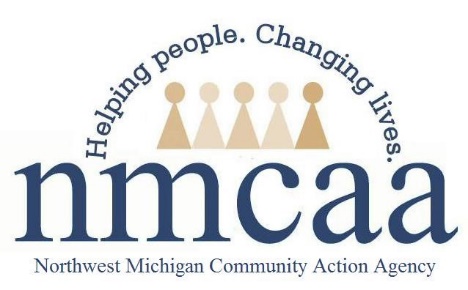 Recruitment and Acceptance Guidance for Child and Family ProgramsHSPPS 1302.13 The recruitment process is designed to actively inform all families with eligible children within the recruitment area of the availability of program services and assist them in applying for admission to that program.  Recruitment materials will list all EHS options available in the areaRecruitment posters for HS and EHS will be made available to all staffRecruitment posters containing information about EHS and HS will be available when there is only space for one poster (ex. NMCAA website page) Recruitment efforts will include but are not limited to:Attending community eventsPresenting to community agenciesParent-led recruitmentFacebookWeb pagesPower Points containing information about all programming will be available to use at community agency presentationsElevator speeches will be provided to support recruiting for all programming.All recruitment materials must be approved by a Manager before use.Pre-Application GuidanceThe program that the family has chosen will contact them.If there is no program in that county that the family has chosen, the program in that area can reach out to the family to share the programs available in their areaThe program that plans to contact the family will highlight in their designated colorYellow-HS/GSRP programsPink - TCAPSBlue – EHS Home BasedOrange – HS Collaborative Centers/EHS Child Care Partners/EHS Center BasedOnce the application is completed, the information will be deleted from the pre-application chartInterest Form GuidanceEHS R & H have individual links for their area, they will send family contact information to the recruitment personnel from the program chosen by the family.A Universal link for all 10 counties will be used when advertising goes out to all of our service area, such as our websiteEHS PSC will send family contact information to the recruitment personnel from the program chosen by the family.Acceptance when more than one NMCAA program is available in the areaEnsure there are no eligible children on your wait listIf there are no eligible children, review the other waitlist(s) in your area with notes to see if the program you are recruiting for was listed as a second or third preference, or if there is other relevant information. If there are potential children:First, contact the Enrollment Specialist from that waitlist to discuss possibilities for that family, get updated information regarding the family and their status with the program.EHS Home Based – Program Service CoordinatorEHS Collaborative Centers – Collaborative Center Services CoordinatorEHS Center Based – Site CoordinatorHS/GSRP – ERSEA Manager6/20											HS/EHS/MISC/Home Visit Guidance